Menu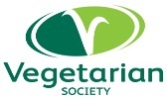 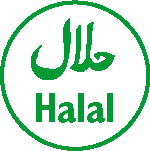 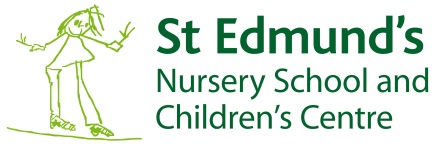 Halal and vegetarian options are provided at all meals.                      (Breakfast, lunch and tea)              Breakfast Breakfast is available each day, consisting of: Choice of cereals or porridge Range of breads Fresh fruit Milk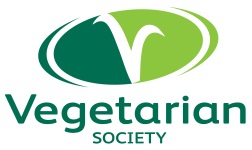 Menu informationAll main meals are accompanied with seasonal vegetables or 5 individual salad items, and either potato, rice, pasta, chapattis, or naan bread. In addition, bread is available each day.All meat and poultry used is fresh and locally sourced.All our fish, vegetarian & cheese dishes are suitable for Muslims.We do not use any preservatives or additives that are unsuitable for children.All menus are subject to availability and may change without notice.From our Food Policy…We serve only healthy food and drink and all meals will be prepared by our own staff, with reference to national, nutritional guidelines. 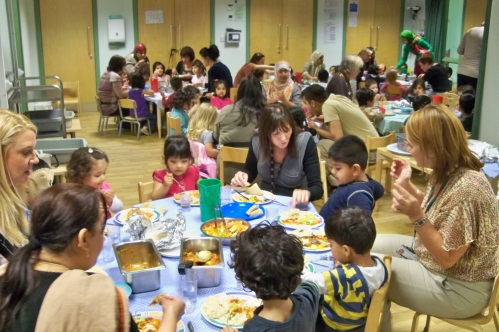 Mealtimes are seen as a learning experience and all opportunities for counting, problem solving and communicating are exploited. Older children set the tables and act as servers. Mealtimes are unhurried and relaxed with children being allowed ample time to eat.Babies are introduced to an open or free-flowing cup at 6 months and are discouraged from using a bottle from this time. Babies and children are encouraged to develop their physical feeding skills by feeding themselves using their fingers as early as possible, moving to spoons, spoon and fork and then knife and fork as their control developsPlease talk to a member of staff for more information.Week 16/9/2127/9/2118/10/218/11/2129/11/2120/12/21Week 213/9/214/10/2125/10/2115/11/216/12/21Week 320/9/2111/10/211/11/2122/11/2113/12/21MondayTuesdayWednesdayThursdayFridayWeek 1LunchJumbo Fish fingers, mashed pots, peas and parsley sauceHomemade Keema Curry with Rice and naan bread and yoghurt dipHomemade Pizza, chips and beansHomemade Chicken Pie, baby potatoes, carrot, broccoli and gravyVegetable Pasta with cheese, Garlic Bread and SaladWeek 1PuddingStrawberry MousseLemon CheesecakeCornflake Tart and CustardHomemade Rice Pudding and Strawberry SauceStrawberry and Cream CakeWeek 1TeaVeggie Cheeseburgers.Veggie Sticks and dipVegetable Ravioli on toastHomemade Pasta Salad and Veggie SamosaFishcake in a BunPicnic PlatterWeek 2LunchHomemade Quiche, Herby Potato Cubes and BeansHomemade Chilli, potato wedges, cheese chopped salad and dipHomemade Paprika Chicken, herby potato cubes, salad and dipVegetable Biryani and naan bread and dipFish cakes, chips and beansWeek 2PuddingVanilla Yoghurt and strawberry sauceHomemade CookiesChocolate Pudding and Chocolate SauceStrawberry CheesecakeRaspberry Cream cakeWeek 2TeaCheese and Tomato Pasta and Garlic BreadCreamy Tomato and Pepper Soup and Buttered BreadVeggie Sausage Hotdogs,Veggie stick, dipBeans on toastPizza and pasta saladWeek 3LunchHomemade Pizza, chips and spaghetti hoopsHomemade Chicken Curry, rice, naan and yoghurt dipVegetable Lasagne, Salad and Garlic BreadHomemade Shepherd’s Pie, new potatoes, broccoli, gravyCheese and Onion Pie, Baby potatoes, beanWeek 3PuddingLemon Pudding and CustardChocolate MousseJelly and DelightHomemade CookiesChocolate Cream cakeWeek 3TeaVeggie Ravioli on toastVegetable Fingers and Potato waffles and dipJacket Potatoes, cheese and beansVeggie CheeseburgersAsst Sandwiches, babybels, lentil chips, salad